Kako bi jedno dijete dobilo jedini obrok u danu, Marijin obrok, i preživjelo dan, potrebno je SAMO 75 KN GODIŠNJEwww.marysmeals.hrwww.os-akanizlica-pozega.skole.hrOŠ Antuna Kanižlića, PožegaHumanitarni sajamMarijini obroci   „Gladnoj djeci za školski obrok“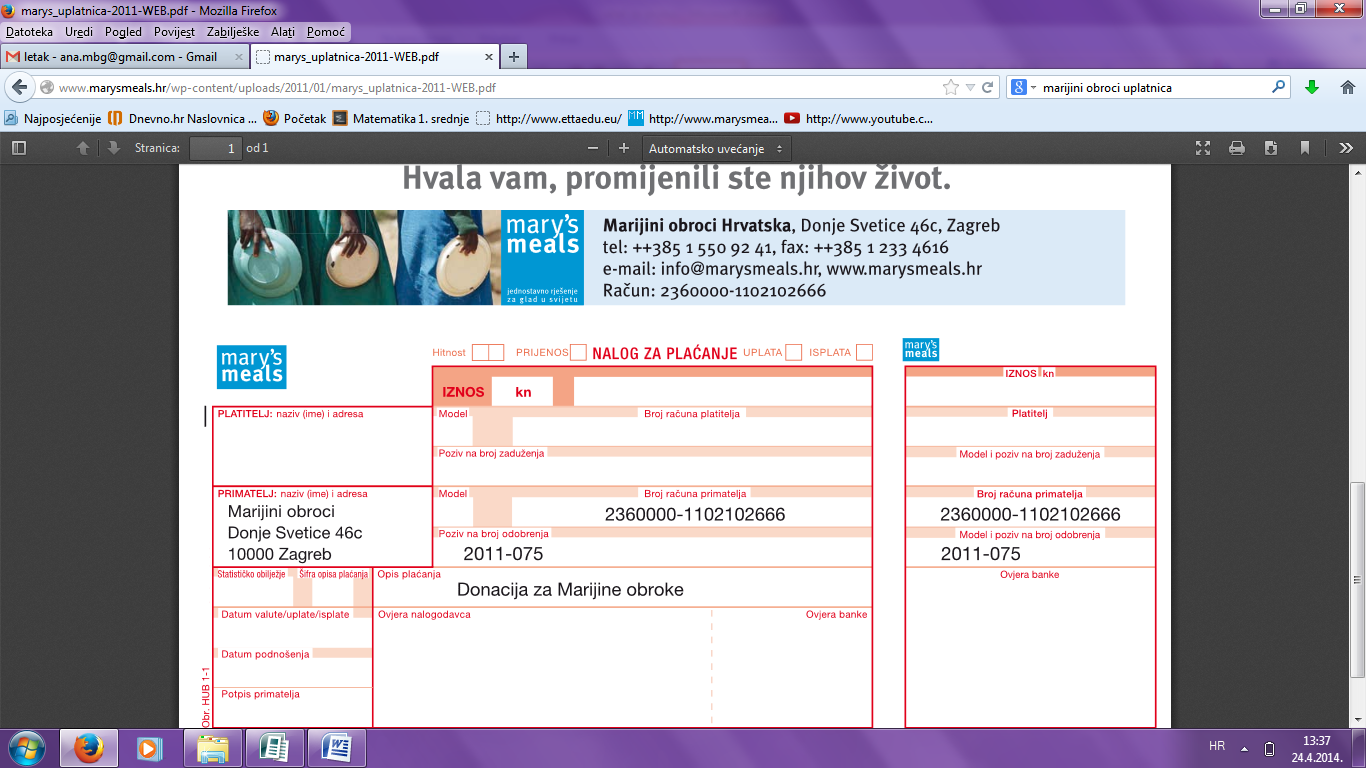 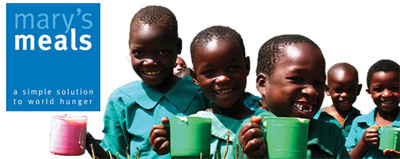 četvrtak, 22.05.2014.dvorište Osnovne škole Antuna Kanižlića„Marijini obroci“ dio su međunarodnog projekta Mary´s Meals koji u najsiromašnijim zemljama svijeta u školama osiguravaju svakodnevni topli obrok za djecu. Mnoga od te djece nisu mogla ići u školu jer su morala tražiti posao ili naći neki drugi način da se prehrane. Marijin obrok za njih znači da mogu ne samo preživjeti, već i učiti, napredovati i imati nadu u bolju budućnost.Marijini  obroci  trenutačno  hrane  više  od  894 000 djece u 13 zemalja.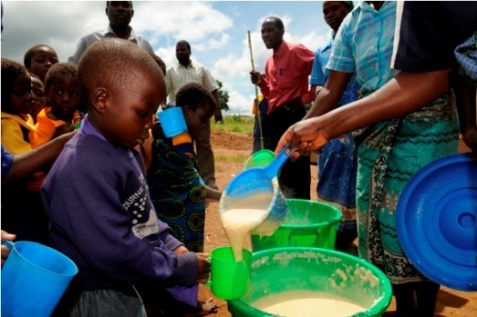 Marijini obroci Hrvatska imaju 8 kuhinja u najsiromašnijim zemljama svijeta: Malaviju, Beninu, Ekvadoru i Liberiji i hrane oko 9200 djece.     PROJEKT  OŠ Antuna Kanižlića - Požega“GLADNOJ DJECI ZA ŠKOLSKI OBROK”U suradnji nastavnika, učenika, roditelja i građana organiziramoHUMANITARNI SAJAM22.05.2014.9-17 sati12.-20. svibnja u školi će se sakupljati stvari koje će naši učenici prodavati na sajmu. Možete donijeti ono što više ne trebate: očuvanu odjeću, nakit, igračke, društvene igre, predmete za kuću, slikovnice i knjige, školski pribor.Pozivamo sve učenike, roditelje i građane da svojim dolaskom uveličju i pomognu našu akciju. U ime one djece koja u ovom trenutku čekaju Marijin obrok, HVALA VAM OD SRCA!Sav prikupljen prihod namijenjen je humanitarnoj akciji „Marijini obroci – „gladnoj djeci za školski obrok“,  koji se putem izdvojenog računa OŠ Antuna Kanižlića pri Podravskoj banci, Požega, uplaćuje na račun „Marijinih obroka“ Hrvatska